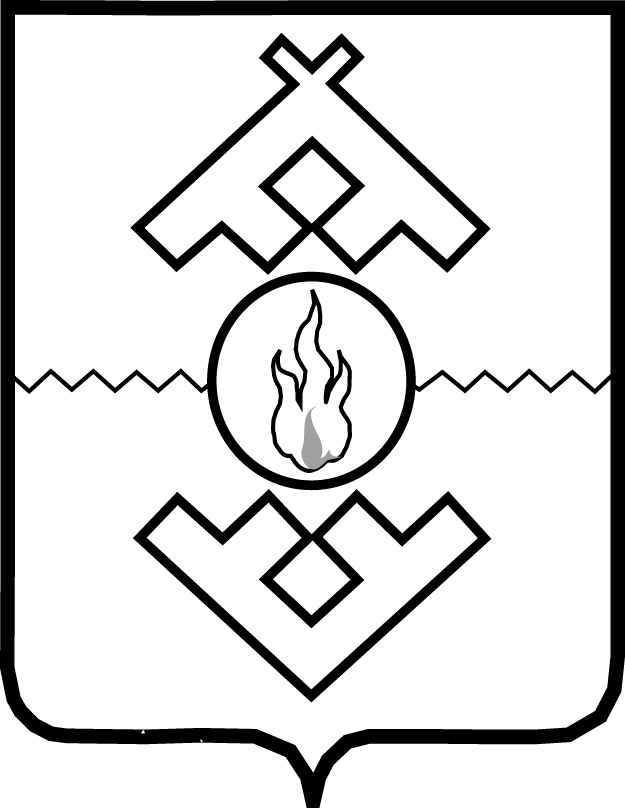 Департамент здравоохранения,труда и социальной защиты населенияНенецкого автономного округаприказот __ апреля 2022 г. № __г. Нарьян-МарВ соответствии с пунктом 1 статьи 78.1 Бюджетного кодекса Российской Федерации, постановлением Администрации Ненецкого автономного округа 
от 21.01.2021 № 9-п «О Порядке определения объема и условий предоставления 
из окружного бюджета субсидий бюджетным и автономным учреждениям Ненецкого автономного округа на иные цели» ПРИКАЗЫВАЮ:1. Внести изменение в пункт 2 приказа Департамента здравоохранения, труда и социальной защиты населения Ненецкого автономного округа от 28.03.2022 
№ 25 «О внесении изменений в Приложение 1 к Положению о порядке и условиях предоставления из окружного бюджета государственным бюджетным учреждениям Ненецкого автономного округа, подведомственным Департаменту здравоохранения, труда и социальной защиты населения Ненецкого автономного округа, субсидий 
на иные цели», изложив его в следующей редакции:«2. Настоящий приказ, заключением пункта 2 изменений в настоящий приказ, вступает в силу со дня его официального опубликования и распространяется 
на правоотношения, возникшие с 01 января 2022 года.Пункт 2 изменений в настоящий приказ вступает в силу со дня 
его официального опубликования и распространяется на правоотношения, возникшие с 08 февраля 2022 года.».2. Настоящий приказ вступает в силу со дня его официального опубликования и распространяется на правоотношения, возникшие с 29 марта 2022 года.Руководитель Департамента 
здравоохранения, труда и 
социальной защиты населения Ненецкого автономного округа                                                                          Е.С. ЛевинаО внесении изменения в пункт 2 приказа Департамента здравоохранения, труда и социальной защиты населения Ненецкого автономного округа 
от 28 марта 2022 г. № 25